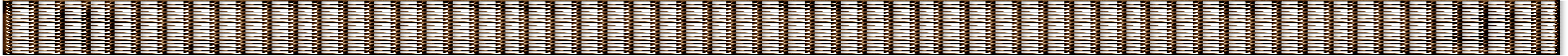 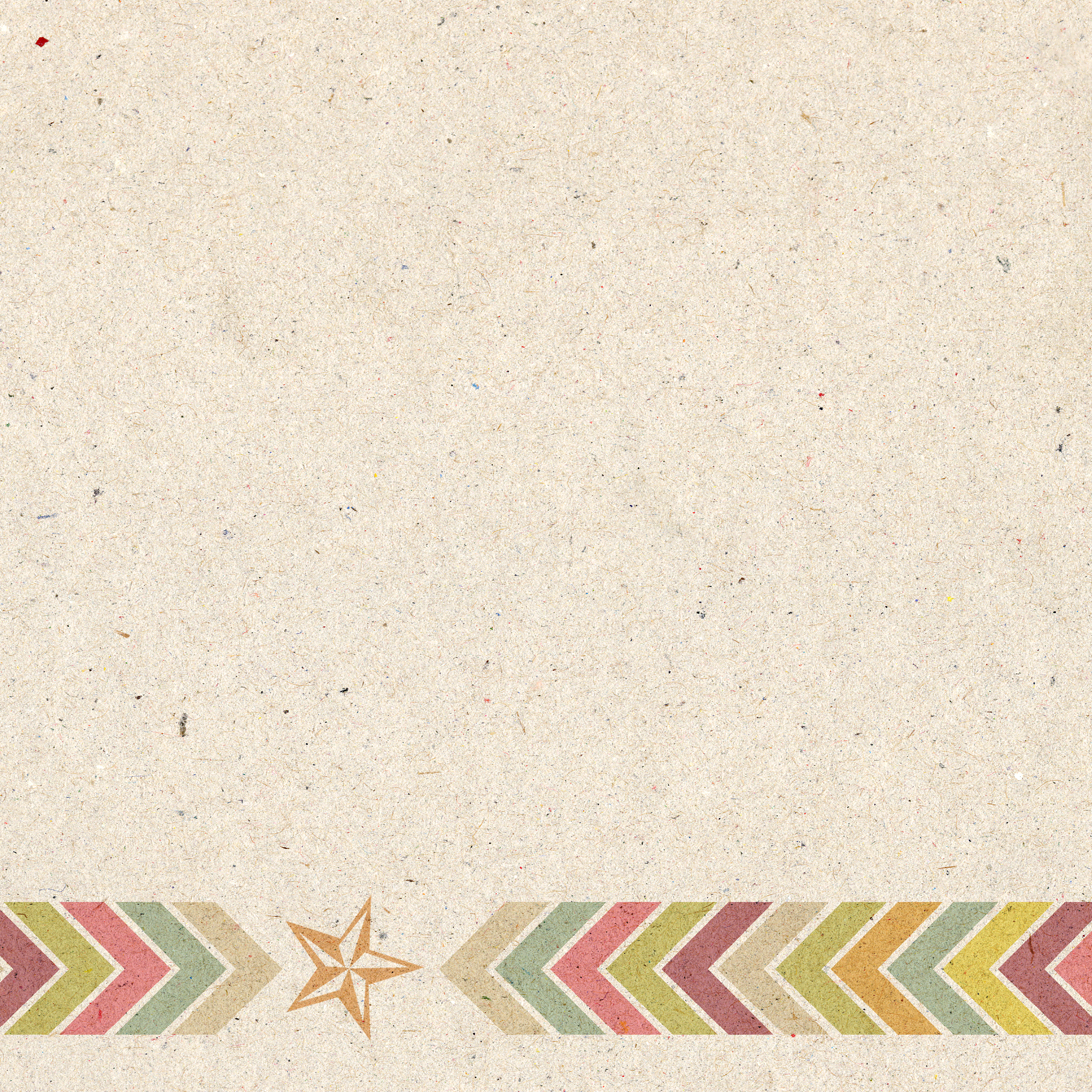 lundilundilundilundimardimardimardimardimardimardià préparerà préparerà préparerà préparerà préparerà préparerà préparerà préparerà préparerà préparerresponsabilités et rituelsresponsabilités et rituelsresponsabilités et rituelsresponsabilités et rituelsresponsabilités et rituelsresponsabilités et rituelsresponsabilités et rituelsresponsabilités et rituelsresponsabilités et rituelsresponsabilités et rituelsrécréationrécréationrécréationrécréationrécréationrécréationrécréationrécréationrécréationrécréationvocabulaire : papier à tirervocabulaire : papier à tirervocabulaire : papier à tirervocabulaire : papier à tirervocabulaire : papier à tirervocabulaire : papier à tirervocabulaire : papier à tirervocabulaire : papier à tirervocabulaire : papier à tirervocabulaire : papier à tirerrepasrepasrepasrepasrepasrepasrepasrepasrepasrepasrécréationrécréationrécréationrécréationrécréationrécréationrécréationrécréationrécréationrécréationresponsabilités et sortieresponsabilités et sortieresponsabilités et sortieresponsabilités et sortieresponsabilités et sortieresponsabilités et sortieresponsabilités et sortieresponsabilités et sortieresponsabilités et sortieresponsabilités et sortiejeudijeudijeudijeudijeudivendredivendredivendredivendredivendredivendredivendredià préparerà préparerà préparerà préparerà préparerà préparercorrections, tri des mots et clésà préparercorrections, tri des mots et clésà préparercorrections, tri des mots et clésà préparercorrections, tri des mots et clésà préparercorrections, tri des mots et clésà préparercorrections, tri des mots et clésà préparercorrections, tri des mots et clésresponsabilités et rituelsresponsabilités et rituelsresponsabilités et rituelsresponsabilités et rituelsresponsabilités et rituelsresponsabilités et rituelsresponsabilités et rituelsresponsabilités et rituelsresponsabilités et rituelsresponsabilités et rituelsresponsabilités et rituelsresponsabilités et rituelsrécréationrécréationrécréationrécréationrécréationrécréationrécréationrécréationrécréationrécréationrécréationrécréationvocabulaire : papier à tirervocabulaire : papier à tirervocabulaire : papier à tirervocabulaire : papier à tirervocabulaire : papier à tirervocabulaire : papier à tirervocabulaire : papier à tirervocabulaire : papier à tirervocabulaire : papier à tirervocabulaire : papier à tirervocabulaire : papier à tirervocabulaire : papier à tirerrepas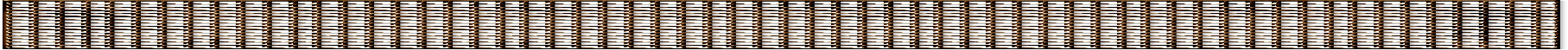 repasrepasrepasrepasrepasrepasrepasrepasrepasrepasrepasrécréationrécréationrécréationrécréationrécréationrécréationrécréationrécréationrécréationrécréationrécréationrécréationresponsabilités et sortieresponsabilités et sortieresponsabilités et sortieresponsabilités et sortieresponsabilités et sortieresponsabilités et sortieresponsabilités et sortieresponsabilités et sortieresponsabilités et sortieresponsabilités et sortieresponsabilités et sortieresponsabilités et sortie